					 Maricris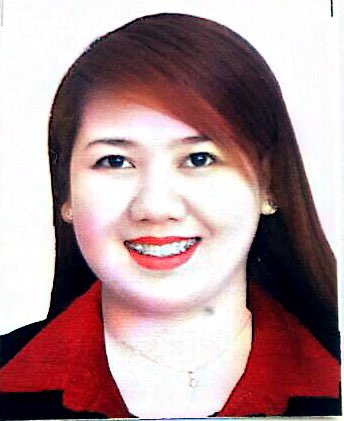 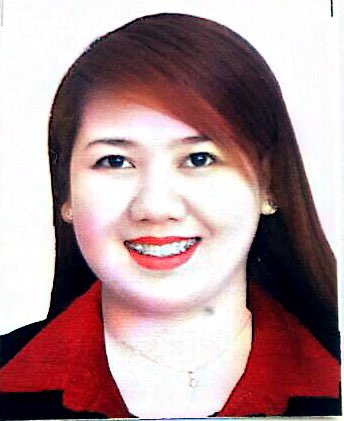 Maricris.331217@2freemail.com 						OBJECTIVEI am currently looking for a full time position in an environment that offers a greater challenge, increased benefits for my family, and the opportunity to help the company advance efficiently and productivelyWORK EXPERIENCECashier / Vault Custodian/ Western Union Agent – Feb 2013 – May 2016SINAG Pawnshop – JMS management service link corporation Ibayo Marilao Bulacab PhilippinesResponsibilities:	Greet customers as they arrive at the store and guide them regarding different sectionsMonitoring customer account details for non payments, delayed payments and other irregularitiesPrepares reports on the list of expired pledge articles in a timely manner.Responsible for handling and safeguarding of cash and pledge items.Making sure that the vault premises are restricted to unauthorized personnel.Cash Disbursement to designated payee or its authorized representativePreparing cash teller remittances and requisitions slip.Handling the receipt and release of cash for daily transactions.Performs such other functions as may be required from time to timeResponsible for the preparation of the pawn tickets. Fills out the pawn tickets (complete) in every transaction either manually or through computer.Checks redeemed pawned tickets before release and issues corresponding official receipts of redeemed pawn tickets.Checks monthly summary of loans extended and loans paid.Receives office messages and communications.Doing minor appraisal and item pawning, Act as petty cash custodian.Cashier 	 -  Jul 2012 – Dec 2012Landmark Department store – Quezon City PhilippinesResponsibilities:	Responsible for doing cash and visa transactionsReceive payments for product sold- whether by cash, check, vouchers, credit cards, or automatic debitsIssue receipts to customers for products bought; make necessary refunds, credits, or change to customersProvide assistance to customers by making available information on products, and their benefitsResolve customer complaintsEnsure safe keeping of periodic balance sheets of numbers of transactions and respective amountsKeep records of transaction totalsCompute every transactionCalculate payments in total received during a specific period of time and compare with total product saleCashier   - Jan 2012 – Feb 2012The Faceshop  - Trinoma Mall Quezon City PhilippinesResponsibilities:	Responsible for doing cash and visa transactions.Greets and assist customers in a very welcoming manner.Provide customers the information about the products and giving the advise before the purchase to help them decide.Count money and audit money drawers.Resolve customer complaintsCashier / Sales representative –Jul 2011 – Dec 2011Sportzone SM shopping centre Manila Souther Associates Inc. Brgy. Ibayo Marilao Bulacan PhilippinesResponsibilities:	Greet customers as they arrive at the store and guide them regarding different sectionsCount money and audit money drawers.Keep accurate records of monetary exchanges, authorization forms, and transaction reconciliations.Maintain cage security according to rules.Issue receipts, refunds, credits, or change due to customers.Resolve customer complaintsAnswer customers' questions, and provide information on procedures or policies 	Sell tickets and collect fees from customers.Operate, drive, or explain the use of mechanical riding devices or other automatic equipment in amusement parks, carnivals, or recreation areasFasten safety devices for patrons, or provide them with directions for fastening devicesCashier / Sales representative – Nov. 2010 – Apr 2011SM Department Store Manila Southern Associates Inc. – Brgy. Ibayo Marilao Bulacan PhilippinesResponsibilities:Responsible for welcoming customers to the store, talking to them, helping them and generally making their shopping trip memorablesupporting the store in meeting its sales targets by recommending products to customer and making sure the shelves are stocked with the things they want to buy.Ensuring the correct display, cleanliness and tidiness of merchandise and promotions.Recommending additional products to customersEDUCATIONMOTHER OF DIVINE ASSISTANCE COLLEGES INC. (PHI)TERTIARY – 2006 – 2010 BACHELOR OF SCIENCE IN COMPUTER SCIENCEASSEMBLY WOMAN FELICITA G. BERNARDINO MEMORIAL TRADE SCHOOL (PHI)SECONDARY – 2002 -2006SALUYSOY CENTRAL SCHOOL (PHI) - PRIMARY SCHOOL 1996 - 2002PERSONAL INFORMATION	BIRTHDAY	:	25 DEC 1990	AGE		:	26 y/o	CIVIL STATUS	:	SINGLE 		HEIGHT		:	5’4”	WEIGHT		:	54 kg               VISA STATUS     :             TOURIST VISAREFERENCESReferences are available on request. 